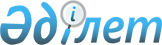 Қазақстан Республикасы Президентінің сот әкімшілігі мәселелері жөніндегі кейбір жарлықтарына өзгерістер мен толықтырулар енгізу туралыҚазақстан Республикасы Президентінің 2007 жылғы 23 тамыздағы N 387 Жарлығы

        ҚАУЛЫ ЕТЕМІН : 

      1. Қазақстан Республикасы Президентінің мынадай жарлықтарына өзгерістер мен толықтырулар енгізілсін: 

      1) "Қазақстан Республикасының мемлекеттік органдары жүйесін одан әрі оңтайландыру жөніндегі шаралар туралы" Қазақстан Республикасы Президентінің 1999 жылғы 22 қаңтардағы N 29 Жарлығына (Қазақстан Республикасының ПҮАЖ-ы, 1999 ж., N 1, 2-құжат; 2000 ж., N 54, 593-құжат; 2001 ж., N 1-2, 2-құжат; N 4-5, 43-құжат; 2002 ж., N 26, 272-құжат; N 45, 445-құжат; 2003 ж., N 12, 130-құжат; N 16, 160-құжат; 2004 ж., N 13, 166-құжат; N 21, 267-құжат; N 27, 344-құжат; N 48, 590-құжат; 2005 ж., N 16, 189-құжат; N 27, 329-құжат; N 30, 380-құжат; N 49, 623-құжат; 2006 ж., N 7, 50-құжат; N 26, 264-құжат; N 28, 299-құжат; N 30, 320-құжат): 

      жоғарыда аталған Жарлыққа 3-қосымша осы Жарлыққа қосымшаға сәйкес жаңа редакцияда жазылсын; 

      2) (күші жойылды - ҚР Президентінің 2010.09.22 № 1066 Жарлығымен).

      2. Осы Жарлық қол қойылған күнінен бастап қолданысқа енгізіледі.        Қазақстан Республикасының 

      Президенті 

                                            Қазақстан Республикасы 

                                                 Президентінің 

                                            2007 жылғы 23 тамыздағы 

                                                N 387 Жарлығына 

                                                    ҚОСЫМША                                             Қазақстан Республикасы 

                                                 Президентінің 

                                           1999 жылғы 22 қаңтардағы 

                                                N 29 Жарлығына 

                                                   3-ҚОСЫМША            Қазақстан Республикасы Жоғарғы Соты жанындағы 

               Сот әкімшілігі жөніндегі комитеттің 

                          штат санының 

                             ЛИМИТІ Қазақстан Республикасының 

Жоғарғы Соты жанындағы Сот 

әкімшілігі жөніндегі комитет                                     64 Астана және Алматы қалаларындағы, 

облыстардағы соттар әкімшілері                                 8088 

оның ішінде: 

соттар әкімшілерінің аппараттары                                549 

облыстық және оларға теңестірілген соттар кеңселері             836 

аудандық және оларға теңестірілген соттар кеңселері            4301 

сот орындаушылары                                              1791 

сот приставтары                                                 611       Қазақстан Республикасы жергілікті соттар судьяларының 

                            штат санының 

                                ЛИМИТІ Облыстық және оларға теңестірілген соттардың судьялары          579 

Аудандық және оларға теңестірілген соттардың судьялары         1854 
					© 2012. Қазақстан Республикасы Әділет министрлігінің «Қазақстан Республикасының Заңнама және құқықтық ақпарат институты» ШЖҚ РМК
				